 UNION SPORTIVE LUCÉENNE FOOTBALL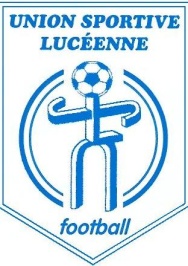   ASSEMBLÉE GÉNÉRALE* * * * * *Le vendredi 8 septembre 2023 à 19h00Salle Félix TESSIER 49 rue Olympe de Gouges - 44980  Sainte Luce sur Loire19h00 accueil et pointage19h30 début de l’AGNous avons besoin les uns des autres pour que notre club perdure et dans de bonnes conditions pour toutes et tous.S’il est vrai que nos occupations de tous les jours nous prennent beaucoup de notre temps, il est nécessaire de faire le point et d’échanger annuellement lors de l’Assemblée Générale de notre club.Ce moment doit être un temps fort pour notre association et pour l’avenir de nos enfants.Les licenciés âgés de moins de 16 ans, n’ayant pas le droit de vote, doivent se faire représenter par un de leurs parents.Si vous ne pouvez être présent, il est toutefois possible de donner votre pouvoir (document ci-dessous) dûment rempli et signé avec la mention « Bon pour pouvoir » à un membre de l’USL (ou son représentant légal), pour tous votes devant intervenir durant cette Assemblée.L’ordre du jour de cette Assemblée sera le suivant :Accueil du Président,Rapport moral de la saison,Rapport financier,Intervention Responsable de l’école de foot,Intervention Responsable technique du club,Questions diverses,Élections,Pot de l’amitié.Nous comptons sur votre présence.Merci                                                                                                    Les membres du bureau de l’USL                                                   Son Président : Mr Alain CAUËTUSL – ASSEMBLEE GENERALE – vendredi 8 septembre 2023Je soussigné(e) ……………………………………………………………………………………………………………………………….Donne procuration à ………………………………………………………………………………………………………………..Pour tous votes devant avoir lieu lors de l’Assemblée Générale de l’Union Sportive Lucéenne Football.Date :                                Signature (précédée de « Bon pour pouvoir »)---------------------------------------------------------------------------------------------------------------------------USL – ASSEMBLEE GENERALE – vendredi 8 septembre 2023Je soussigné(e) ……………………………………………………………………………………………………………………………….Donne procuration à ………………………………………………………………………………………………………………..Pour tous votes devant avoir lieu lors de l’Assemblée Générale de l’Union Sportive Lucéenne Football.Date :                                Signature (précédée de « Bon pour pouvoir »)USL – ASSEMBLEE GENERALE – vendredi 8 septembre 2023Je soussigné(e) ……………………………………………………………………………………………………………………………….Donne procuration à ………………………………………………………………………………………………………………..Pour tous votes devant avoir lieu lors de l’Assemblée Générale de l’Union Sportive Lucéenne Football.Date :                                Signature (précédée de « Bon pour pouvoir »)